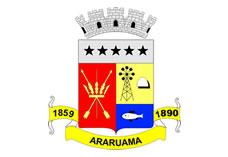 ESTADO DO RIO DE JANEIROPrefeitura Municipal de AraruamaSecretaria Municipal de SAÚDEFUNDO MUNICIPAL DE SAÚDEEXTRATO DE TERMO DE DISPENSA DE LICITAÇÃORATIFICAÇÃO Nº.021/SESAU/2020                      Com fulcro no que dispõe o inciso IV do art. 24, da Lei nº 8.666/93, e, em conformidade com o parecer exarado pela Procuradoria Geral do Município, constante do processo administrativo municipal de nº.13.726/2020, RATIFICO a dispensa de licitação para ENG3 SOLUÇÕES EM ENGENHARIA EIRELI, inscrita no CNPJ sob o nº.26.226.292/0001-79, no valor de R$5.600,00 (cinco mil e seiscentos reais), cujo objeto é a contratação em caráter emergencial de empresa especializada na prestação de serviços de locação de Container, incluindo transporte, mão de obra, montagem e instalação, visando atender ao setor de triagem quanto às pessoas com sintomas/contaminação de coronavirus – COVID-19, e, em consonância com o Decreto Municipal de nº.65 de 21/03/2020, de acordo com a Lei 13.979/2020 e Nota Técnica de nº.001/2020, de 27 de março de 2020.Gabinete da Secretaria de Saúde de Araruama, 18 de maio de 2020.Ana Paula Bragança CorrêaSecretária Municipal de Saúde de Araruama